Nieuwjaarstoernooi 8 januari 2023Op 8 januari a.s. organiseert bowlingvereniging Zevenaar in samenwerking met de mobiele bowlingbaan het Nieuwjaars toernooi.Leden en niet leden kunnen hieraan deelnemen.Het toernooi wordt gespeeld in een aantal series.Kosten deelname is € 6,50 p.p.Tevens is er een leuke loterij.Series spelen tussen 10.00 tot 15.00 uur.Wel graag 30 minuten voor aanvang aanwezig zijn.Ontvangst is om 10.00 uur met koffie/thee en wat lekkers erbij.Verder zullen er diverse lekkernijen uitgestald worden.Wij open op een goede opkomst om er samen een gezellige dag van te maken.Wil je mee doen stuur een mail naar: hdijkhuizen1958@knpmail.nl 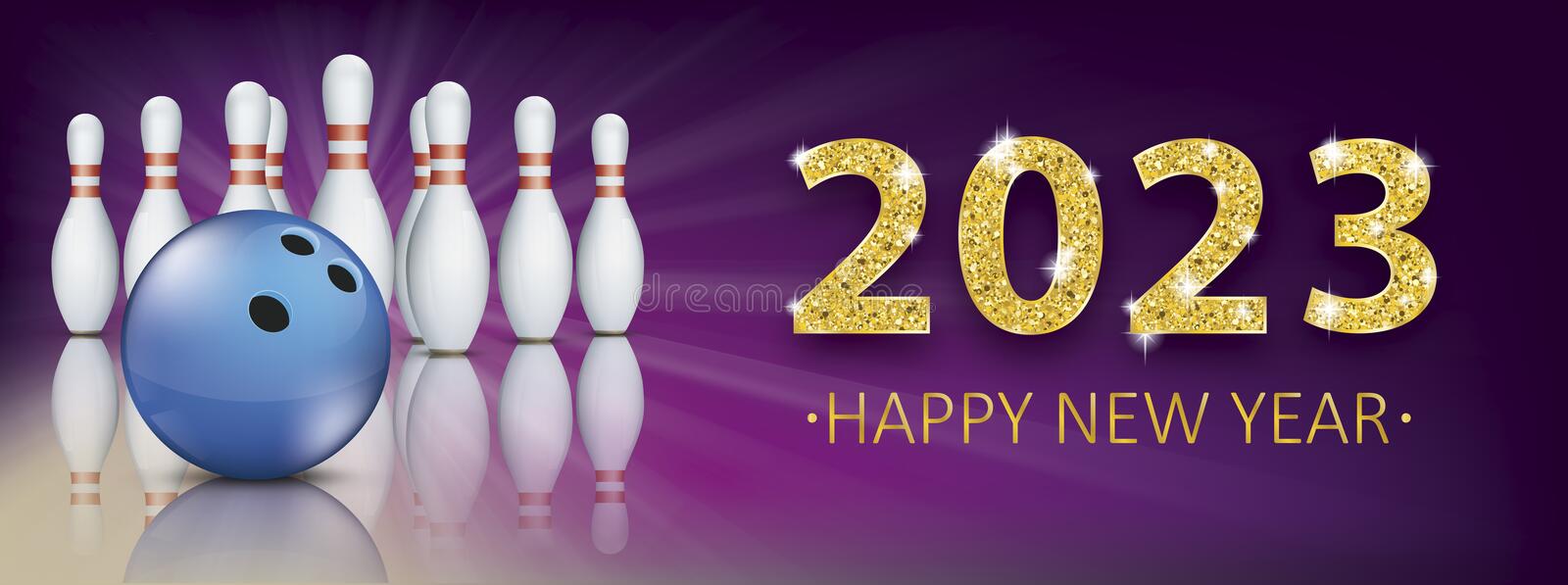 